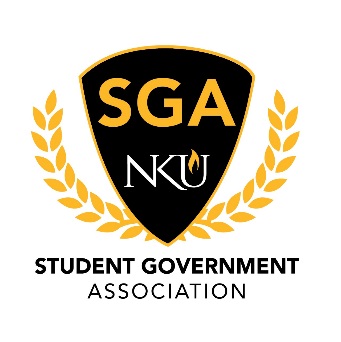 MinutesSeptember 21, 2020Call to OrderPresident Goodwin called the meeting to order at 3:30 pmRoll CallJustices Present: GarciaJustices Absent: MurphyJustices Excused: NoneSenators Present: Abraham, Ampfer, Arango, Cantero, Carter, Delgado, Goebel, Goodwin, Hall, McCubbin, Meador, Miller, Minniefield, Nguyen, Potter, Renton, Sis, Sullivan, Stevenson, Turner, UhlenbrockSenators Absent: JonesSenators Excused: NoneExecutive Cabinet Present: Cleary, Cordle, Derks, Goodwin, Miller, Millward, WilsonExecutive Cabinet Absent: NoneExecutive Cabinet Excused:  NonePledge of AllegianceReading of MinutesOpen SessionPresident Vaidya presented and then answered questions related to COVID-19 and any general concernsArnie Slaughter spoke about getting name suggestions for the new residence hallExecutive Board ReportsSecretary of Public Relations, Emily MillerKeep nominating people for member of weekEmail Secretary Miller if you need a padfolio or any other ‘swag’End of reportSecretary of Student Involvement, Allan MillwardThis Wednesday (9/23) is the tie die event End of reportSecretary of Administration, Stephen CordleInterviews updateEnd of reportVice President, Mia DerksCommittee placementsFeel free to set up a meeting during office hoursVice President of student affairs search committee updateEnd of reportPresident, Lauren GoodwinCommittee update End of reportCommittee ReportsStudent Advocacy, Ronald DelgadoWelcome all new SenatorsEnd of reportUniversity Improvements, Hanson NguyenSafety walk run through next Monday after meetingOct 5 is the official campus safety walkEnd of reportAcademic Excellence, Hannah MillerCommittee reminderEnd of reportEx Officio ReportsChief of Staff, Jacob WilsonOffice hour reminderEnd of reportChief Justice, TJ ClearyNo reportAdvisor ReportsSarah AikmanNo reportArnie SlaughterNo reportLiaison ReportsThe NorthernerNo reportStaff CongressNo reportRHA No reportOld BusinessNoneNew BusinessOverview of resolution writingNew member educationAnnouncementsTie day is Wednesday!Thursday is the first fall virtual career fairThere is a Leadership University tonight AdjournmentMotion to adjourn by Chairman Delgado. The motion was seconded by Charwoman Miller. The motion carried and meeting adjourned at 4:51 pm. 